NERINGOS SAVIVALDYBĖS MERAS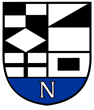 POTVARKISDĖL NERINGOS SAVIVALDYBĖS TARYBOS POSĖDŽIO NR. 9 SUŠAUKIMO IR KLAUSIMŲ TEIKIMO SVARSTYMUI2023 m. rugpjūčio 24 d. Nr. V10-291NeringaVadovaudamasis Lietuvos Respublikos vietos savivaldos įstatymo 27 straipsnio 2 dalies 4 punktu, Neringos savivaldybės tarybos veiklos reglamento, patvirtinto Neringos savivaldybės tarybos 2023 m. balandžio 27 d. sprendimu Nr. T1-94 „Dėl Neringos savivaldybės tarybos veiklos reglamento patvirtinimo“, 49.1 ir 50.1 papunkčiais:1. Šaukiu 2023 m. rugpjūčio 31 d. 10.00 val. Neringos savivaldybės tarybos posėdį Nr. 9. 2. Teikiu svarstyti 2023 m. rugpjūčio 31 d. Neringos savivaldybės tarybos posėdyje šiuos klausimus:2.1. Dėl 2023 m. rugpjūčio 31 d. Neringos savivaldybės tarybos posėdžio Nr. 9 darbotvarkės
patvirtinimo (Darius Jasaitis);2.2. Dėl pritarimo Lietuvos nacionalinio dailės muziejaus, Neringos savivaldybės ir Neringos muziejų bendradarbiavimo sutarčiai (Elena Tarvainienė);2.3. Dėl fiksuoto pajamų mokesčio ir lengvatų dydžių, taikomų įsigyjant verslo liudijimus 2024 metais vykdomai veiklai, nustatymo (Medūnė Marija Šveikauskienė);2.4. Dėl atleidimo nuo vietinės rinkliavos už leidimą įvažiuoti mechaninėmis transporto priemonėmis į valstybės saugomą Neringos savivaldybės administruojamą teritoriją (Kristina Jasaitienė);2.5. Dėl Neringos savivaldybės 2023 m. kovo 30 d. sprendimo Nr. T1-56 „Dėl Neringos savivaldybės kelių (gatvių) ar inžinerinių tinklų statybos, rekonstravimo ar remonto trejų 
2023–2025 metų prioritetinio sąrašo patvirtinimo“ pakeitimo (Simonas Sakevičius);2.6. Dėl pritarimo savivaldybės infrastruktūros plėtros sutarčiai (Juozas Jostas);2.7. Dėl techninės klaidos ištaisymo Neringos savivaldybės teritorijos ir jos dalių bendrojo plano dokumente (Asta Barilienė); 2.8. Dėl techninės klaidos ištaisymo Neringos savivaldybės teritorijos ir jos dalių bendrojo plano dalies korektūros dokumente (Asta Barilienė);2.9. Dėl vidutinės kuro įsigijimo kainos patvirtinimo (Audronė Tribulaitė);2.10. Dėl Globos centro ir budinčio globotojo veiklos finansavimo Neringos savivaldybėje tvarkos aprašo patvirtinimo (Audronė Tribulaitė);2.11. Dėl pritarimo projekto „Kompleksinės paslaugos (KOPA)“ įgyvendinimui (Audronė Tribulaitė);2.12. Dėl Neringos savivaldybės tarybos 2019 m. spalio 31 d. sprendimo Nr. T1-168 „Dėl Neįgaliųjų reikalų tarybos sudarymo ir tarybos nuostatų patvirtinimo“ pripažinimo netekusiu galios (Audronė Tribulaitė);2.13. Dėl pritarimo projekto „Originalių tradicijų sujungimas į naujus Europos balsus „MOTIVE“ įgyvendinimui (Vilma Kavaliova);2.14. Dėl pritarimo projekto „SPA miestelėnų kraštovaizdis: mainų, susijusiu su žaliaisiais ir estetiniais pokyčiais SPA miestuose, skatinimas“ įgyvendinimui (Vilma Kavaliova);2.15. Dėl Neringos savivaldybės strateginio planavimo organizavimo tvarkos aprašo patvirtinimo (Vilma Kavaliova);2.16. Dėl Neringos savivaldybės tarybos 2023 m. vasario 2 d. sprendimo Nr. T1-18 „Dėl Neringos savivaldybės 2023–2025 metų strateginio veiklos plano patvirtinimo“ pakeitimo (Vilma Kavaliova);2.17. Dėl Neringos savivaldybės tarybos 2023 m. vasario 2 d. sprendimo Nr. T1-19 „Dėl Neringos savivaldybės 2023 metų biudžeto patvirtinimo“ pakeitimo  (Janina Kobozeva);2.18. Dėl Neringos savivaldybės 2022 metų biudžeto vykdymo ataskaitų ir konsoliduotųjų finansinių ataskaitų rinkinių patvirtinimo (Janina Kobozeva);2.19. Dėl pritarimo Neringos savivaldybei nuosavybės teise priklausančio turto ir savivaldybės patikėjimo teise valdomo turto 2022 metų ataskaitai (Aina Kisielienė); 2.20. Dėl turto perdavimo patikėjimo teise Neringos muziejams (Aina Kisielienė);2.21. Dėl pritarimo nekilnojamojo turto įsigijimui Neringos savivaldybės nuosavybėn (Aina Kisielienė);2.22. Dėl valstybės turto perėmimo Neringos savivaldybės nuosavybėn (Aina Kisielienė);2.23. Dėl Neringos savivaldybės privatizavimo komisijos nuostatų patvirtinimo (Aina Kisielienė);2.24. Dėl Neringos savivaldybės privatizavimo komisijos sudarymo (Aina Kisielienė);2.25. Dėl turto, skirto humanitarinei pagalbai teikti, neatlygintino perdavimo (Aina Kisielienė);2.26. Dėl turto, skirto humanitarinei pagalbai teikti, neatlygintino perdavimo (Aina Kisielienė);2.27. Dėl Neringos savivaldybės tarybos 2023 m. gegužės 25 d. sprendimo Nr. T1-145 „Dėl Neringos savivaldybės kolegijos sudarymo“ pakeitimo (Ignė Kriščiūnaitė).Savivaldybės meras					Darius JasaitisIgnė Kriščiūnaitė2023-08-24